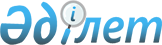 Об утверждении Правил определения тарифа на поддержку возобновляемых источников энергииПриказ Министра энергетики Республики Казахстан от 20 февраля 2015 года № 118. Зарегистрирован в Министерстве юстиции Республики Казахстан 3 апреля 2015 года № 10622.       В соответствии с подпунктом 10-1) статьи 6 Закона Республики Казахстан "О поддержке использования возобновляемых источников энергии" ПРИКАЗЫВАЮ:      Сноска. Преамбула - в редакции приказа Министра энергетики РК от 12.05.2023 № 179 (вводится в действие по истечении десяти календарных дней после дня его первого официального опубликования).
       1. Утвердить прилагаемые Правила определения тарифа на поддержку возобновляемых источников энергии.      2. Департаменту по возобновляемым источникам энергии Министерства энергетики Республики Казахстан в установленном законодательством порядке Республики Казахстан обеспечить:      1) государственную регистрацию настоящего приказа в Министерстве юстиции Республики Казахстан;      2) направление на официальное опубликование настоящего приказа в течение десяти календарных дней после его государственной регистрации в Министерстве юстиции Республики Казахстан в периодических печатных изданиях и в информационно-правовой системе "Әділет";      3) размещение настоящего приказа на официальном интернет-ресурсе Министерства энергетики Республики Казахстан и на интранет-портале государственных органов;      4) в течение десяти рабочих дней после государственной регистрации настоящего приказа в Министерстве юстиции Республики Казахстан представление в Департамент юридической службы Министерства энергетики Республики Казахстан сведений об исполнении мероприятий, предусмотренных подпунктами 2) и 3) настоящего пункта.      3. Контроль за исполнением настоящего приказа возложить на курирующего вице-министра энергетики Республики Казахстан.      4. Настоящий приказ вводится в действие по истечении десяти календарных дней после первого официального опубликования.       "СОГЛАСОВАН"        Министр национальной экономики        Республики Казахстан        _______________ Е. Досаев       28 февраля 2015 года Правила определения тарифа на поддержку возобновляемых источников энергии       Сноска. Правила в редакции приказа и.о. Министра энергетики РК от 30.04.2021 № 158 (вводится в действие по истечении десяти календарных дней после дня его первого официального опубликования). Глава 1. Общие положения       1. Настоящие Правила определения тарифа на поддержку возобновляемых источников энергии (далее – Правила) разработаны в соответствии с подпунктом 10-1) статьи 6 Закона Республики Казахстан "О поддержке использования возобновляемых источников энергии" (далее – Закон) и определяют порядок определения тарифа на поддержку возобновляемых источников энергии и определяют надбавку на поддержку использования возобновляемых источников энергии.      2. В настоящих Правилах используются следующие основные понятия:      1) аукционная цена – цена на покупку расчетно-финансовым центром по поддержке возобновляемых источников энергии электрической энергии, производимой объектом по использованию возобновляемых источников энергии, объектом по энергетической утилизации отходов, определенная по итогам аукционных торгов и не превышающая уровня соответствующей предельной аукционной цены;      2) квалифицированные условные потребители – лицо или группа лиц, в состав которой входят условные потребители и энергопроизводящие организации, владеющие на праве собственности или на ином законном основании действующими (введенными в эксплуатацию после 1 января 2018 года и не включенными уполномоченным органом в Перечень энергопроизводящих организаций, использующих возобновляемые источники энергии) объектами по использованию возобновляемых источников энергии и (или) действующими (введенными в эксплуатацию после 1 января 2021 года) объектами по использованию вторичных энергетических ресурсов, вырабатываемая электрическая энергия которых в полном объеме потребляется данным лицом или группой лиц либо реализуется потребителям по договорным ценам согласно заключенным двусторонним договорам;      3) газ – сырой, товарный, сжиженный нефтяной и сжиженный природный газ;      4) расчетно-финансовый центр по поддержке возобновляемых источников энергии (далее – расчетно-финансовый центр) – юридическое лицо, создаваемое системным оператором и определяемое уполномоченным органом, осуществляющее в порядке, предусмотренном настоящим Законом, централизованную покупку и продажу электрической энергии, произведенной объектами по использованию возобновляемых источников энергии, объектами по энергетической утилизации отходов, и паводковой электрической энергии, поставленных в электрические сети единой электроэнергетической системы Республики Казахстан;      5) тариф на поддержку возобновляемых источников энергии – тариф на продажу расчетно-финансовым центром электрической энергии, произведенной объектами по использованию возобновляемых источников энергии, объектами по энергетической утилизации отходов, и паводковой электрической энергии, устанавливаемый расчетно-финансовым центром в соответствии с настоящими Правилами;      6) энергопроизводящая организация, использующая возобновляемые источники энергии – юридическое лицо, осуществляющее производство электрической и (или) тепловой энергии с использованием возобновляемых источников энергии;      7) надбавка на поддержку использования возобновляемых источников энергии – цена, определяемая расчетно-финансовым центром в соответствии с зоной потребления электрической энергии для энергопроизводящих организаций, являющихся условными потребителями либо квалифицированными условными потребителями, в соответствии с Законом;      8) затраты на поддержку использования возобновляемых источников энергии – затраты расчетно-финансового центра на покупку электрической энергии, произведенной объектами по использованию возобновляемых источников энергии, объектами по энергетической утилизации отходов, затраты на покупку паводковой электрической энергии, затраты на услуги по организации балансирования производства-потребления электрической энергии, затраты на формирование резервного фонда и затраты, связанные с осуществлением его деятельности;      9) условные потребители электрической энергии от возобновляемых источников энергии, энергетической утилизации отходов и паводковой электрической энергии (далее – условные потребители) – энергопроизводящие организации, использующие уголь, газ, серосодержащее сырье, нефтепродукты и ядерное топливо;      гидроэлектростанции с установками, расположенными в одном гидроузле, суммарной мощностью свыше тридцати пяти мегаватт, за исключением введенных в эксплуатацию после 1 января 2016 года;      10) вторичные энергетические ресурсы – энергетические ресурсы, образующиеся в качестве побочного продукта в процессе промышленного производства в части использования ферросплавных, коксовых и доменных газов, используемых для производства электрической энергии;      11) энергопроизводящая организация, использующая вторичные энергетические ресурсы - юридическое лицо, осуществляющее производство электрической энергии с использованием вторичных энергетических ресурсов;      12) объект по энергетической утилизации отходов – совокупность технических устройств и установок, предназначенных для энергетической утилизации отходов, и взаимосвязанных с ними сооружений, и инфраструктуры, технологически необходимых для энергетической утилизации отходов;      13) энергопроизводящая организация, использующая энергетическую утилизацию отходов - юридическое лицо, осуществляющее производство энергии от энергетической утилизации отходов в соответствии с настоящим Законом и экологическим законодательством Республики Казахстан;      14) операционные затраты – затраты, связанные с осуществлением деятельности расчетно-финансового центра;      15) резервный фонд – фонд, формируемый расчетно-финансовым центром, деньги которого хранятся на специальном банковском счете и используются только на покрытие кассовых разрывов и задолженности расчетно-финансового центра перед энергопроизводящими организациями, использующими возобновляемые источники энергии, возникающих вследствие неоплаты или задержки оплаты со стороны условных потребителей за поставленную им электрическую энергию, произведенную объектами по использованию возобновляемых источников энергии;      16) паводковая электрическая энергия – электрическая энергия, вырабатываемая энергопроизводящими организациями (гидроэлектростанциями) в период природоохранных попусков воды в соответствии с водным законодательством Республики Казахстан в объеме согласно фактическому балансу производства-потребления электрической энергии в Республике Казахстан и реализуемая расчетно-финансовому центру по предельному тарифу на электрическую энергию в порядке, установленном Законом;      17) уполномоченный орган – центральный исполнительный орган, осуществляющий руководство и межотраслевую координацию в области поддержки использования возобновляемых источников энергии;      18) зона потребления электрической энергии – часть единой электроэнергетической системы Республики Казахстан, в которой отсутствуют ограничения технического характера, препятствующие потреблению электрической энергии, произведенной объектом по использованию возобновляемых источников энергии и вторичных энергетических ресурсов, объектом по энергетической утилизации отходов, и паводковой электрической энергии.      Сноска. Пункт 2 - в редакции приказа Министра энергетики РК от 12.08.2021 № 261 (вводится в действие по истечении десяти календарных дней после дня его первого официального опубликования); с изменениями, внесенными приказом Министра энергетики РК от 12.05.2023 № 179 (вводится в действие по истечении десяти календарных дней после дня его первого официального опубликования).
 Глава 2. Порядок определения тарифа на поддержку возобновляемых источников энергии      3. Объем отпуска в сети паводковой электрической энергии на прогнозный год учитывается расчетно-финансовым центром по среднему значению фактических данных за предыдущие 5 (пять) календарных лет согласно фактическому балансу производства-потребления электрической энергии на оптовом рынке электрической энергии Республики Казахстан, утвержденному Системным оператором.       4. Энергопроизводящие организации, использующие возобновляемые источники энергии, энергетическую утилизацию отходов, ежегодно к пятнадцатому октября направляют расчетно-финансовому центру информацию о прогнозных объемах отпуска в сети электрической энергии на прогнозируемый год с разбивкой по месяцам, по форме согласно приложению к Правилам.      Сноска. Пункт 4 - в редакции приказа Министра энергетики РК от 12.05.2023 № 179 (вводится в действие по истечении десяти календарных дней после дня его первого официального опубликования).
      5. Системный оператор ежегодно к пятнадцатому октября направляет расчетно-финансовому центру информацию о прогнозных объемах приобретения условными потребителями электрической энергии из-за пределов Республики Казахстан с разбивкой по месяцам.      6. Расчетно-финансовый центр ежегодно до пятнадцатого января прогнозируемого года на основе фактических (при наличии фактических данных по согласованию с энергопроизводящими организациями, использующими возобновляемые источники энергии, энергетическую утилизацию отходов и паводковую электрическую энергию) и прогнозных данных осуществляет:      1) расчет прогнозного совокупного производства электрической энергии энергопроизводящих организаций, использующих возобновляемые источники энергии, энергетическую утилизацию отходов и паводковую электрическую энергию на прогнозируемый год по зонам потребления электрической энергии в разрезе по месяцам;      2) расчет прогнозируемых затрат на поддержку использования возобновляемых источников энергиив расчете на один киловатт-час электрической энергии, произведенной из всех видов возобновляемых источников энергии, энергетической утилизацией отходов и паводковой электрической энергии и поставленной в единую электроэнергетическую систему Республики Казахстан в разрезе по месяцам.      7. Расчетно-финансовый центр не позднее пятнадцатого января прогнозируемого года публикует следующую информацию:      1) прогнозные величины тарифов на поддержку возобновляемых источников энергии по зонам потребления электрической энергии в разрезе по месяцам, рассчитанные по формуле:      Для условных потребителей:      ТZiУП = (NZiУП*(VУПмесi + VвиэУПмесi))/VвиэУПмесi, где:      TZiУП – тариф на поддержку возобновляемых источников энергии, рассчитанный для условных потребителей зоны потребления Zi;       NZi – надбавка на поддержку использования возобновляемых источников энергии для условных потребителей, определяемая согласно подпункту 5) пункта 14 настоящих Правил;      Vупмесi – совокупный объем электроэнергии на прогнозный месяц, планируемый к отпуску в сеть условными потребителями в соответствии с зоной потребления Zi;       VвиэУПмесi – совокупный объем электрической энергии, планируемый к отпуску в сеть на прогнозный месяц объектами по использованию возобновляемых источников энергии, энергетической утилизации отходов и паводковой электрической энергии распределяемый на условных потребителей в соответствии с зоной потребления Zi согласно подпункту 3) пункта 14 настоящих Правил;      Для квалифицированного условного потребителя:      ТZiКУП = (NZiКУП*(VКУПмесi + VвиэКУПмесi))/VвиэКУПмесi, где:      TZiКУП – тариф на поддержку возобновляемых источников энергии, рассчитанный для квалифицированного условного потребителя зоны потребления Zi;      NZiКУП – надбавка на поддержку использования возобновляемых источников энергии для квалифицированного условного потребителя, определяемая согласно подпункту 5) пункта 14 настоящих Правил;      VКУПмесi – совокупный объем электроэнергии на прогнозный месяц, планируемый к отпуску в сеть квалифицированным условным потребителем в соответствии с зоной потребления Zi;      VвиэКУПмесi – совокупный объем электрической энергии, планируемый к отпуску в сеть на прогнозный месяц объектами по использованию возобновляемых источников энергии, энергетической утилизации отходов и паводковой электрической энергии распределяемый на квалифицированного условного потребителя в соответствии с зоной потребления Zi согласно подпункту 3) пункта 14 настоящих Правил.      2) список энергопроизводящих организаций, использующих возобновляемые источники энергии, энергетическую утилизацию отходов и паводковую электрическую энергию, цены покупки электроэнергии, прогнозные объемы (при наличии фактических данных по согласованию с энергопроизводящими организациями, использующими возобновляемые источники энергии, энергетическую утилизацию отходов и паводковую электрическую энергию) и годовые затраты расчетно-финансового центра на покупку электрической энергии по объектам по использованию возобновляемых источников энергии, энергетической утилизации отходов и паводковой электрической энергии.      8. Тариф на поддержку возобновляемых источников энергии за расчетный месяц определяется в соответствии с фактическими данными за расчетный месяц по формулам:      Для условных потребителей:      ТZiУП = (NZiУП*(Vуп + VвиэУП))/VвиэУП, где:      TZiУП – тариф на поддержку возобновляемых источников энергии, рассчитанный для условных потребителей зоны потребления Zi;       NZiУП – надбавка на поддержку использования возобновляемых источников энергии для условных потребителей, определяемая согласно подпункту 5) пункта 14 настоящих Правил;      Vуп – совокупный фактический объем электроэнергии за расчетный месяц, отпущенный в сеть условными потребителями согласно фактическому балансу производства-потребления электрической энергии на оптовом рынке электрической энергии Республики Казахстан в соответствии с зоной потребления Zi;       VвиэУП – совокупный фактический объем электрической энергии, отпущенный в сеть объектами по использованию возобновляемых источников энергии, энергетической утилизации отходов и паводковой электрической энергии распределяемый на условных потребителей, в порядке установленном Правилами централизованной покупки и продажи расчетно-финансовым центром электрической энергии, произведенной объектами по использованию возобновляемых источников энергии, перерасчета и перераспределения расчетно-финансовым центром соответствующей доли электрической энергии на квалифицированного условного потребителя по итогам календарного года, утвержденных приказом Министра энергетики Республики Казахстан от 2 марта 2015 года № 164 (зарегистрирован в Реестре государственной регистрации нормативных правовых актов за № 10662) (далее – Правила централизованной покупки и продажи расчетно-финансовым центром электрической энергии, произведенной объектами по использованию возобновляемых источников энергии) согласно фактическому балансу производства-потребления электрической энергии на оптовом рынке электрической энергии Республики Казахстан в соответствии с зоной потребления Zi.      Для квалифицированного условного потребителя:      ТZiКУП = (NZiКУП*(VКУП + VвиэКУП))/VвиэКУП, где:      TZiКУП – тариф на поддержку возобновляемых источников энергии, рассчитанный для квалифицированного условного потребителя зоны потребления Zi;       NZiКУП – надбавка на поддержку использования возобновляемых источников энергии для квалифицированного условного потребителя, определяемая согласно подпункту 5) пункта 14 настоящих Правил;      VКУП – совокупный фактический объем электроэнергии за расчетный месяц, отпущенный в сеть квалифицированным условным потребителем согласно фактическому балансу производства-потребления электрической энергии на оптовом рынке электрической энергии Республики Казахстан в соответствии с зоной потребления Zi;      VвиэКУП – совокупный фактический объем электрической энергии, отпущенный в сеть объектами по использованию возобновляемых источников энергии, энергетической утилизации отходов и паводковой электрической энергии распределяемый на квалифицированного условного потребителя, в порядке установленном Правилами централизованной покупки и продажи расчетно-финансовым центром электрической энергии, произведенной объектами по использованию возобновляемых источников энергии согласно фактическому балансу производства-потребления электрической энергии на оптовом рынке электрической энергии Республики Казахстан в соответствии с зоной потребления Zi.      9. Расчетно-финансовый центр осуществляет расчет и публикует тарифы на поддержку возобновляемых источников энергии за расчетный месяц для условных потребителей и квалифицированных условных потребителей на своем интернет-ресурсе в течение 5 (пяти) рабочих дней со дня предоставления Системным оператором фактического баланса производства-потребления электрической энергии на оптовом рынке электрической энергии Республики Казахстан в соответствии с зоной потребления Zi.      При изменении фактического баланса производства-потребления электрической энергии на оптовом рынке электрической энергии Республики Казахстан в соответствии с зоной потребления Zi производится перерасчет тарифов на поддержку возобновляемых источников энергии.      10. Условные потребители и квалифицированные условные потребители ежемесячно предоставляют расчетно-финансовому центру информацию о прогнозных объемах выработки, отпуска в сети, поставки энергопередающим организациям электрической энергии за десять календарных дней до месяца поставки.      Сноска. Пункт 10 - в редакции приказа Министра энергетики РК от 12.05.2023 № 179 (вводится в действие по истечении десяти календарных дней после дня его первого официального опубликования).
      11. Энергопроизводящие организации, использующие возобновляемые источники энергии, энергетическую утилизацию отходов ежемесячно предоставляют расчетно-финансовому центру информацию о прогнозных объемах отпуска в сети электрической энергии на предстоящий месяц и до конца текущего года с разбивкой по месяцам, за десять календарных дней до месяца поставки. Глава 3. Порядок определения надбавки для энергопроизводящих организаций, являющихся условными потребителями либо квалифицированными условными потребителями       12. Энергопроизводящие организации, являющимися условными потребителями либо квалифицированными условными потребителями ежегодно к пятнадцатому октября направляют расчетно-финансовому центру и уполномоченному органу информацию о прогнозных объемах отпуска в сети электрической энергии на прогнозируемый год по форме согласно приложению 1 к настоящим Правилам.      При этом квалифицированные условные потребители ежегодно к пятнадцатому октября направляют расчетно-финансовому центру информацию о прогнозных объемах отпуска в сети электрической энергии на прогнозируемый год энергопроизводящими организациями, использующими возобновляемые источники энергии, вторичные энергетические ресурсы, входящими в их состав по форме согласно приложению 1 к настоящим Правилам.      Предоставление информации, предусмотренной настоящим пунктом, осуществляется за подписью первого руководителя либо соответствующего уполномоченного лица.      Сноска. Пункт 12 - в редакции приказа Министра энергетики РК от 12.08.2021 № 261 (вводится в действие по истечении десяти календарных дней после дня его первого официального опубликования).
      13. Расчетно-финансовый центр на основе полученных прогнозных данных не позднее двадцатого ноября текущего года осуществляет расчет и публикует на своем интернет-ресурсе в соответствии с зоной потребления надбавку на поддержку использования возобновляемых источников энергии на предстоящий год для условных потребителей и квалифицированных условных потребителей, рассчитанную согласно пункту 14 настоящих Правил.      14. Надбавка на поддержку использования возобновляемых источников энергии на прогнозируемый год рассчитывается расчетно-финансовым центром в зависимости от зоны потребления в следующем порядке:      1) определение прогнозного объема покупки электрической энергии, выработанной энергопроизводящими организациями, использующими возобновляемые источники энергии, энергетическую утилизацию отходов и паводковую электрическую энергию;       2) определение суммарных прогнозных затрат на поддержку использования возобновляемых источников энергии, в соответствии с пунктом 18 настоящих Правил;      3) распределение прогнозного объема электрической энергии, выработанной энергопроизводящими организациями, использующими возобновляемые источники энергии между условными потребителями и квалифицированными условными потребителями электрической энергии в порядке установленном Правилами централизованной покупки и продажи расчетно-финансовым центром электрической энергии, произведенной объектами по использованию возобновляемых источников энергии;      4) распределение затрат на поддержку использования возобновляемых источников энергии между условными потребителями и квалифицированными условными потребителями электрической энергии согласно доле определенной согласно подпункту 3) настоящего пункта;      5) расчет надбавки на поддержку использования возобновляемых источников энергии для энергопроизводящих организаций, являющихся условными потребителями либо квалифицированными условными потребителями на прогнозируемый год с учетом зоны потребления, по формулам:      Для условных потребителей:      NУП = ЗподВИЭУП/Vотп_прогУП,      NУП – надбавка на поддержку использования возобновляемых источников энергии для условных потребителей;      ЗподВИЭУП – суммарные значения прогнозных затрат на поддержку возобновляемых источников энергии на предстоящий год, рассчитанные для условных потребителей по соответствующей зоне потребления Zi;      Vотп_прогУП – сумма прогнозных объемов электроэнергии на предстоящий год, планируемых к отпуску в сеть условными потребителями и объема электрической энергии, выработанной энергопроизводящими организациями, использующими возобновляемые источники энергии, энергетическую утилизацию отходов и паводковую электрическую энергию, распределяемого на условных потребителей, в зоне потребления Zi.      Для квалифицированных условных потребителей:      N КУП = ЗподВИЭКУПi/Vотп_прогКУП,      NКУП – надбавка на поддержку использования возобновляемых источников энергии для квалифицированного условного потребителя;      ЗподВИЭКУПi – суммарные значения прогнозных затрат на поддержку возобновляемых источников энергии на предстоящий год, рассчитанные для каждого квалифицированного условного потребителя;      Vотп_прогКУП – сумма прогнозных объемов электроэнергии на предстоящий год, планируемых к отпуску в сеть квалифицированным условным потребителем и объема электрической энергии, выработанной энергопроизводящими организациями, использующими возобновляемые источники энергии, энергетическую утилизацию отходов и паводковую электрическую энергию, распределяемого на квалифицированного условного потребителя, в зоне потребления Zi.      15. Надбавка на поддержку использования возобновляемых источников энергии на второе полугодие 2021 года рассчитывается расчетно-финансовым центром в зависимости от зоны потребления в следующем порядке:      1) определение прогнозного объема покупки электрической энергии, выработанной энергопроизводящими организациями, использующими возобновляемые источники энергии;       2) определение суммарных прогнозных затрат на поддержку использования возобновляемых источников энергии, в соответствии с пунктом 19 настоящих Правил на второе полугодие 2021 года;      3) распределение прогнозного объема электрической энергии, выработанной энергопроизводящими организациями, использующими возобновляемые источники энергии между условными потребителями и квалифицированными условными потребителями электрической энергии в порядке установленном Правилами централизованной покупки и продажи расчетно-финансовым центром электрической энергии, произведенной объектами по использованию возобновляемых источников энергии и определение доли каждого условного потребителя и квалифицированного условного потребителями электрической энергии;      4) распределение затрат на поддержку использования возобновляемых источников энергии между условными потребителями и квалифицированными условными потребителями электрической энергии согласно доле определенной согласно подпункту 3) настоящего пункта;      5) расчет надбавки на поддержку использования возобновляемых источников энергии для энергопроизводящих организаций, являющихся условными потребителями либо квалифицированными условными потребителями на второе полугодие 2021 года с учетом зоны потребления, по формулам:      Для условных потребителей:      N УП = ЗподВИЭУП/Vотп_прогУП,      NУП – надбавка на поддержку использования возобновляемых источников энергии для условных потребителей;      ЗподВИЭУП – суммарные значения прогнозных затрат на поддержку возобновляемых источников энергии на второе полугодие 2021 года, рассчитанные для условных потребителей по соответствующей зоне потребления Zi;      Vотп_прогУП – сумма прогнозных объемов электроэнергии на второе полугодие 2021 года, планируемых к отпуску в сеть условными потребителями и объема электрической энергии, выработанной энергопроизводящими организациями, использующими возобновляемые источники энергии, распределяемого на условных потребителей, в зоне потребления Zi.      Для квалифицированных условных потребителей:      N КУП = ЗподВИЭКУПi/Vотп_прогКУП,      NКУП – надбавка на поддержку использования возобновляемых источников энергии для квалифицированного условного потребителя;      ЗподВИЭКУПi – суммарные значения прогнозных затрат на поддержку возобновляемых источников энергии на второе полугодие 2021 года, рассчитанные для каждого квалифицированного условного потребителя;      Vотп_прогКУП – сумма прогнозных объемов электроэнергии на второе полугодие 2021 года, планируемых к отпуску в сеть квалифицированным условным потребителем и объема электрической энергии, выработанной энергопроизводящими организациями, использующими возобновляемые источники энергии, энергетическую утилизацию отходов и паводковую электрическую энергию, распределяемого на квалифицированного условного потребителя, в зоне потребления Zi.      16. В случае, если сумма денег, полученная расчетно-финансовым центром от продажи электрической энергии от возобновляемых источников энергии, энергетической утилизации отходов и паводковой электрической энергии, окажется меньше или превысит величину, необходимую для возмещения затрат на поддержку использования возобновляемых источников энергии, энергетической утилизации отходов и возмещения затрат на покупку паводковой электрической энергии по надбавке на поддержку использования возобновляемых источников энергии в текущем периоде, расчетно-финансовый центр учитывает сложившуюся разницу при расчете надбавки на поддержку использования возобновляемых источников энергии на следующий период по соответствующей зоне потребления.       17. При расчете надбавки на поддержку возобновляемых источников энергии прогнозный объем отпуска в сеть условных потребителей, осуществляющих производство и отпуск в сеть паводковой электрической энергии определяется за вычетом прогнозных объемов паводковой электрической энергии, рассчитанных согласно пункту 3 настоящих Правил.       18. Надбавка на поддержку использования возобновляемых источников энергии, рассчитанная согласно подпункту 5) пунктов 14 и 15 настоящих Правил, указывается с точностью до двух знаков после запятой.      19. Затраты на поддержку возобновляемых источников энергии включают в себя:      1) затраты расчетно-финансового центра на покупку электрической энергии, произведенной объектами по использованию возобновляемых источников энергии, энергетической утилизации отходов и паводковую электрическую энергию;      2) затраты на услуги по организации балансирования производства-потребления электрической энергии;       3) затраты на формирование резервного фонда, определяемые в порядке, установленном Правилами формирования и использования резервного фонда, утвержденными приказом исполняющего обязанности Министра энергетики Республики Казахстан от 29 июля 2016 года № 361 (зарегистрирован в Реестре государственной регистрации нормативных правовых актов за № 14210);       4) операционные затраты расчетно-финансового центра, определяемые в порядке, установленном Правилами ценообразования на общественно значимых рынках, утвержденными приказом Министра национальной экономики Республики Казахстан от 1 февраля 2017 года № 36 (зарегистрирован в Реестре государственной регистрации нормативных правовых актов за № 14778).      20. Операционные затраты расчетно-финансового центра ежегодно рассчитываются и утверждаются расчетно-финансовым центром в срок до пятнадцатого января прогнозируемого года.      21. Затраты на услуги по организации балансирования производства-потребления электрической энергии расчетно-финансовым центром рассчитываются по тарифу системного оператора на основании ежегодных объемов покупки расчетно-финансовым центром электроэнергии, произведенной объектами, использующими возобновляемые источники энергиии продажи ее условным потребителям и квалифицированным условным потребителям.      22. При расчете надбавки на поддержку использования возобновляемых источников энергии на второе полугодие 2021 года:       1) предоставление энергопроизводящими организациями, являющимися условными потребителями либо квалифицированными условными потребителями информации о прогнозных объемах отпуска в сети электрической энергии на второе полугодие 2021 года, по форме согласно приложению 1 к настоящим Правилам, осуществляется не позднее пятнадцатого марта текущего года;      2) учитывается разница между квартальным и годовым показателем надбавки по поддержке ВИЭ, рассчитанных по данным, учтенным при расчете тарифа на поддержку ВИЭ на 2021 год от пятнадцатого января 2021 года по соответствующей зоне потребления электроэнергии Zi.       23. Расчет и опубликование информации на второе полугодие 2021 года, предусмотренной пунктом 13 настоящих Правил, осуществляется расчетно-финансовым центром не позднее первого апреля 2021 года.      24. Применение надбавки на поддержку использования возобновляемых источников энергии осуществляется с первого июля 2021 года.       Сноска. Правый верхний угол - в редакции приказа Министра энергетики РК от 12.05.2023 № 179 (вводится в действие по истечении десяти календарных дней после дня его первого официального опубликования). Прогнозные объемы выработки, отпуска в сети электрической энергии______ на 202_ год (Наименование энергопроизводящей организации, использующие возобновляемые источники энергии и (или) энергетическую утилизацию отходов и юридического лица)      Первый руководитель _________________________________________                         (фамилия, имя, отчество (при наличии), подпись)© 2012. РГП на ПХВ «Институт законодательства и правовой информации Республики Казахстан» Министерства юстиции Республики КазахстанМинистр энергетикиРеспублики КазахстанВ. ШкольникУтверждены
приказом Министра энергетики
Республики Казахстан
от 20 февраля 2015 года № 118Приложение к Правилам
определения тарифа
на поддержку возобновляемых
источников энергииФорма№ п/пРасчетный периодЯнварьфевральмартапрельмайиюньиюльавгустсентябрьоктябрьноябрьдекабрьГод1Прогнозный объем отпуска электроэнергии в сеть, кВтч